Pojemniki / worki z odpadami należy wystawić w dniu odbioru przed posesję do godz. 7.00 przy utwardzonej drodze.Worki firmowe z odpadami posegregowanymi powinny być całkowicie wypełnione i związane.W dniu odbioru odpadów segregowanych będą wydawane puste worki na odpady segregowane. Ilość i rodzaj zostawionych worków = ilość i rodzaj worków wystawionych. Odpady wielkogabarytowe (meble itp.), zużyty sprzęt elektryczny lub elektroniczny będą odbierane wyłącznie na zgłoszenie telefoniczne (nr tel. 15 823 69 41 w godz. 7.00 – 15.00). Zgłoszenia muszą być dokonane co najmniej 1 dzień przed przypadający terminem podanym
w harmonogramie. W przypadku braku dokonania zgłoszenia w podanym terminie – reklamacje nie będą uwzględniane.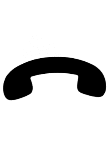 TRZEŚŃ / ZALESIE GORZYCKIETRZEŚŃ / ZALESIE GORZYCKIETRZEŚŃ / ZALESIE GORZYCKIETRZEŚŃ / ZALESIE GORZYCKIETRZEŚŃ / ZALESIE GORZYCKIETRZEŚŃ / ZALESIE GORZYCKIETRZEŚŃ / ZALESIE GORZYCKIETRZEŚŃ / ZALESIE GORZYCKIETRZEŚŃ / ZALESIE GORZYCKIEmiesiąckomunalne zmieszanemetale 
i tworzywaszkłopapierBIOpopiółgabaryty, opony, lekizużyty sprzęt elektryczny 
i elektronicznyStyczeń534241125Luty25121822287Marzec147201422Kwiecień5, 19341811, 2525Maj6, 17, 3189159, 23Czerwiec14, 2836175, 20413Lipiec12, 2614244, 18Sierpień9, 2351218, 222819Wrzesień6, 2024185,19Październik4, 1823163, 17, 318Listopad224613148718Grudzień202411126